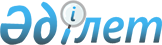 О проекте Указа Президента Республики Казахстан "О внесении изменений и дополнений в Указ Президента Республики Казахстан от 30 июня 1998 года № 3985"Постановление Правительства Республики Казахстан от 12 января 2011 года № 3

      Правительство Республики Казахстан ПОСТАНОВЛЯЕТ:

      внести на рассмотрение Президента Республики Казахстан проект Указа Президента Республики Казахстан "О внесении изменений и дополнений в Указ Президента Республики Казахстан от 30 июня 1998 года № 3985".      Премьер-Министр

      Республики Казахстан                       К. Масимов Указ Президента Республики Казахстан О внесении изменений и дополнений в Указ Президента

Республики Казахстан от 30 июня 1998 года № 3985      ПОСТАНОВЛЯЮ:

      1. Внести в Указ Президента Республики Казахстан от 30 июня 1998 года № 3985 "Об образовании Совета иностранных инвесторов при Президенте Республики Казахстан" (САПП Республики Казахстан, 1998 г., № 18, ст. 156; 2000 г., № 17, ст. 168; 2003 г., № 45, ст. 486; 2007 г., № 14, ст. 160) следующие изменения и дополнения:

      в Положении о Совете иностранных инвесторов при Президенте Республики Казахстан, утвержденном вышеназванным Указом:

      в пункте 21 после слов "по составу Совета" дополнить словами ", а также по составу наблюдателей при Совете (далее - наблюдатели)";

      дополнить главой 7-1 следующего содержания:

      "7-1. Наблюдатели при Совете

      22-2. Состав наблюдателей формируется из числа претендентов, на уровне не ниже руководителей или их заместителей, подавших заявки для приема в члены Совета и утверждается на пленарном заседании Совета. Наблюдатели не являются членами Совета.

      22-3. Статус наблюдателя присваивается по рекомендации Комиссии в случае несоответствия требованиям, указанным в пунктах 13, 14 настоящего Положения.

      22-4. Наблюдатели имеют право участвовать в пленарном заседании Совета и представлять предложения по теме заседания Совета.

      22-5. По истечении года после присвоения статуса наблюдателя наблюдатель представляет отчет о проделанной работе в рамках деятельности рабочих групп, пленарного и промежуточного заседания Совета, а также обновленную заявку для приема в члены Совета на рассмотрение Комиссии.";

      в части первой пункта 28 слова "двух раз в год в сроки, определяемые" заменить словами "одного раза в год согласно сроку и теме, определяемым";

      пункт 31 изложить в следующей редакции:

      "31. Решения, принятые по итогам пленарных и промежуточных заседаний Совета, оформляются протоколом.

      Проект протокола пленарного заседания Совета в двухнедельный срок рассматривается для внесения предложений иностранными членами Совета, а также заинтересованными государственными органами Республики Казахстан, ответственными за содержательную часть пленарного заседания Совета согласно определенной теме.".

      2. Настоящий Указ вводится в действие со дня подписания.      Президент

      Республики Казахстан                       Н. Назарбаев
					© 2012. РГП на ПХВ «Институт законодательства и правовой информации Республики Казахстан» Министерства юстиции Республики Казахстан
				